Приложение 2Тест На рисунке показан световой луч, падающий на плоское зеркало. Выберите правильное утверждение.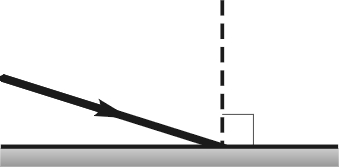 А. Угол отражения луча больше угла падения. Б. Отраженный луч лежит в плоскости рисунка.В. Угол падения луча на поверхность зеркала меньше 30.Г. Угол падения луча на поверхность зеркала меньше 45.На рисунке показан световой луч, проходящий границу раздела двух прозрачных сред. Отметьте, какие из следующих четырех утверждений правильные, а какие — неправильные.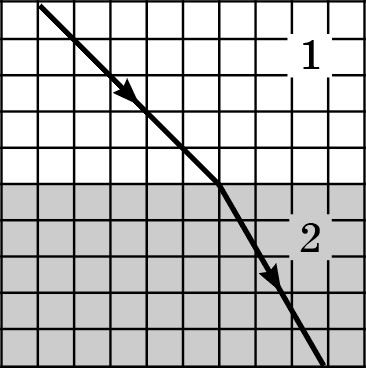 А. Скорость света в среде 1 меньше, чем в среде 2.Б. Оптическая плотность среды 2 больше, чем оптическая плотность среды 1.В. Угол падения луча больше 60.Г. Угол преломления луча меньше 45.3. Луч света падает нормально на границу раздела двух сред.  Угол преломления луча будет:А. Больше угла паденияБ. Меньше угла паденияВ. Отраженный и преломленный лучи в данном случае совпадают.Г. Падающий, отраженный и преломленный лучи лежат в одной плоскости.4. Световой луч падает на границу раздела вода-воздух (см. рисунок). На границе происходит отражение и преломление света. Отметьте, какие из следующих четырех утверждений правильные, а какие — неправильные.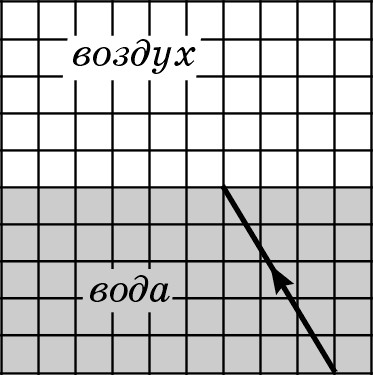 А. Угол падения луча меньше 45°.Б. Оптическая плотность воздуха больше, чем оптическая плотность воды.В. Угол отражения луча меньше 45°.Г. Угол преломления луча меньше угла падения.5.Луч света проходит через три прозрачные среды с показателями 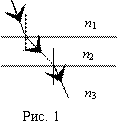 преломления n1, n2 и n3 . Каково соотношение между показателями преломления сред?   А. п1 > п2>  п3  Б. п1 < п2 < п3  В. п1 <  п2  >п3  Г. п1 >  п2<  п36.*  Световой луч проходит в вакууме расстояние S1 = 30 см, а в прозрачной жидкости за это же время расстояние S2 = 0,25 м. Определите показатель преломления жидкости.